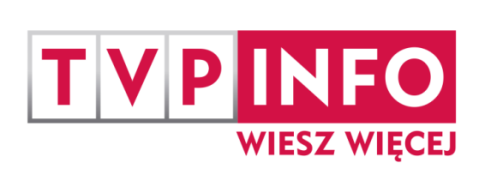 Widzowie TVP INFO mogą śledzić na bieżąco wydarzenia z kraju i za świata, przede wszystkim dzięki serwisom co pół godziny, bieżącej publicystyce oraz codziennej emisji flagowych programów informacyjnych Telewizji Polskiej – „Wiadomości”, „Teleexpressu” i „Panoramy”.STUDIO ZACHÓDniedziela, godz. 18:30 NOWOŚĆ Program „Studio Zachód” podejmuje najważniejsze tematy związane z polską polityką międzynarodową. Gospodarze programu Dominika Ćosić w Brukseli i Krzysztof Ziemiec 
w Warszawie rozmawiają ze swoimi gośćmi o polityce europejskiej i transatlantyckiej. Ich gośćmi są zarówno politycy, jak i dziennikarze, czy specjaliści z dziedziny polityki międzynarodowej. Program ma na celu pokazanie roli i miejsca Polski w Unii Europejskiej oraz NATO, jak również przybliżenie najważniejszych problemów i wyjaśnienie najistotniejszych procesów zachodzących na świecie, a bezpośrednio oddziałujących na nasz kraj.NIE ZABRAKNIE RÓWNIEŻ PROGRAMÓW OD LAT CENIONYCH PRZEZ WIDZÓW:GOŚĆ WIADOMOŚCIcodziennie godz. 19:55 Rozmowa na najważniejsze tematy dnia, prowadzona przez prezenterów „Wiadomości” będąca pogłębieniem tematów głównego wydania „Wiadomości”. Codziennie w TVP Info 
o 19:55. MINĘŁA 20od soboty do czwartku godz. 20:10Główny wieczorny program publicystyczny TVP Info. W studiu bohaterowie dnia: politycy, komentatorzy, dziennikarze, biznesmeni, liderzy związkowi, ludzie kultury. Analityczne podsumowanie najważniejszych wydarzeń. Prowadzą: Michał Rachoń i Adrian Klarenbach.W TYLE WIZJIod poniedziałku do piątku 21.50Program publicystyczno-satyryczny, w którym grupa wyróżniających się poczuciem humoru satyryków i felietonistów, reprezentujących różne opcje światopoglądowe, dokonuje podsumowania wydarzeń dnia. WORONICZA 17niedziela godz. 9:50W luźnej formule, bez krawatów, przy niedzielnej kawie, rozmowy z politykami wszystkich ugrupowań politycznych na najważniejsze tematy tygodnia. Program prowadzony przez Michała Rachonia.BEZ RETUSZUniedziela, godz. 21:50Co tydzień Michał Adamczyk gości bohaterów najważniejszych wydarzeń minionego tygodnia. Zadając im trudne pytania chce poznać ich spojrzenie na kluczowe sprawy dla Polski, Europy i świata. Temperaturę podgrzewa zgromadzona w studiu publiczność,
a każdy widz może włączyć się w dyskusję zarówno w studiu, jak i na www.facebook.com/bezretuszuTVP oraz twitter.com/bezretuszuTV.